BRX ComfortBrugermanual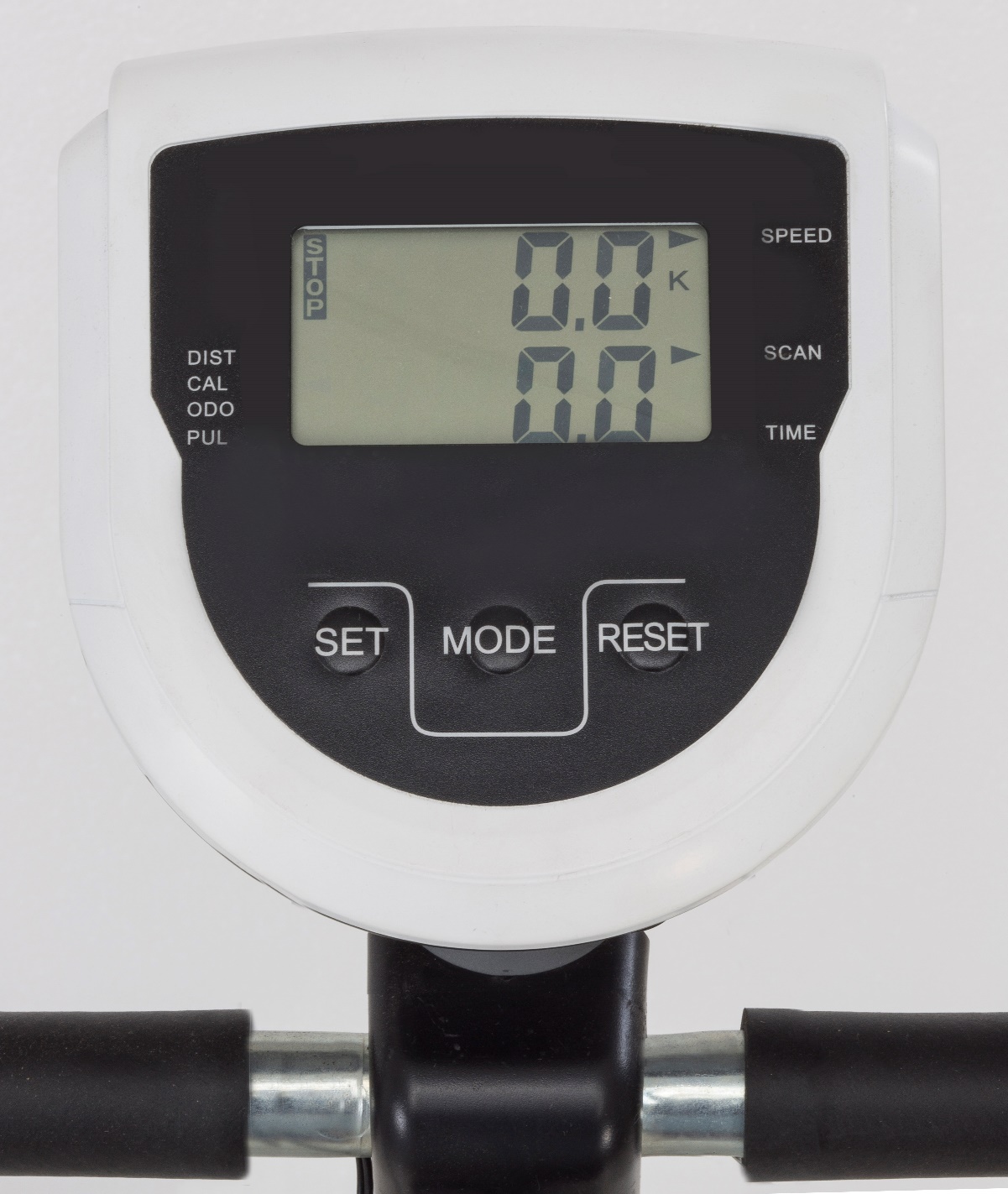 Vigtig informationDenne motionscykel er designet og opbygget til hjemmebrug.Læs venligst denne manual grundigt før montering, ibrugtagning og vedligeholdelse.Sikkerhedsforanstaltninger:Selv om vi gør meget for at sikre at produktet er i høj kvalitet, kan der opstå fejl. Skulle De få problemer med produktet, bedes De kontakte vores serviceafdeling.Deres motionscykel er fabrikeret med øje for største sikkerhed. Men udvis største omhu og ansvarlighed når De bruger cyklen. Læs omhyggeligt manualen før samling og ibrugtagning.Før samling skal de tjekke at alt er med iflg. checklisten.Hver 2. måned bør de gennemgå cyklen, og efterspænde eventuelle løse bolte, møtrikker og skruer.Overdrej ikke justerbare dele, dette kan medføre defekt.Max brugervægt på denne cykel er 120 kg, max person højden er 190 cm.Data vist i cyklens computer er vejledende og kan ikke bruges som medicinsk reference.Inden De starter med at bruge motionscyklen, bør De rådfører dem med deres læge eller lign.Oplever de ubehag af nogen art under brug af cyklen, skal de stoppe omgående og søge læge.Brug ikke cyklen hvis der opstår defektCyklen skal altid stilles på et jævnt og sikkert underlag. Må ikke installeres udendørs eller nær vand.Hold børn og dyr væk fra cyklen under brug.Børn bør kun bruge cyklen under voksen tilsyn og ikke til leg.Proline A/S, Bohrsvej 14, 8600 Silkeborg   –  Mail: Service@proline.dk    Tlf: 86.81.86.55        	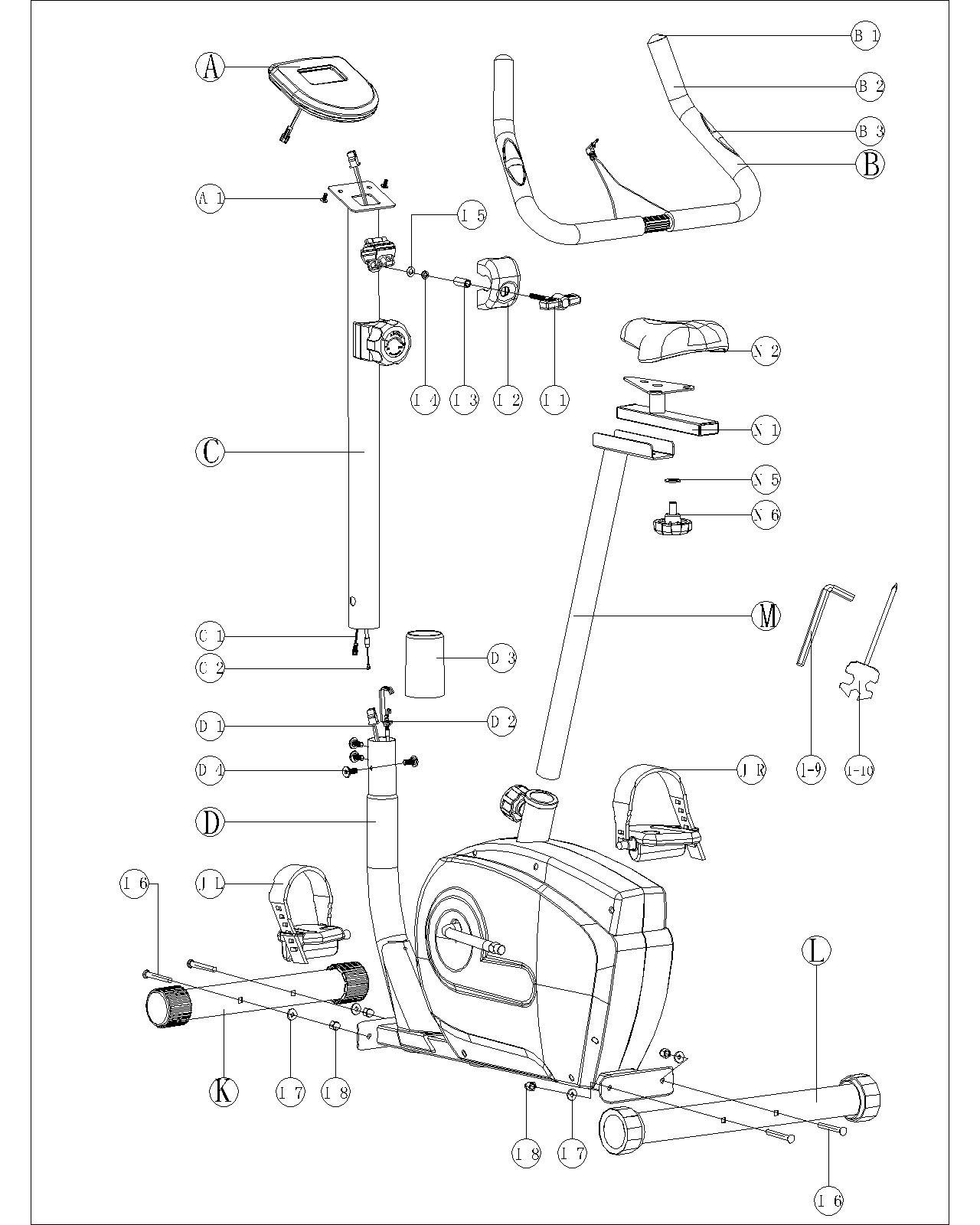 PARTS LISTModstandsjusteringen må ikke overdrejes, lavere end 1 og højere end 8, dette kan medføre skade på den.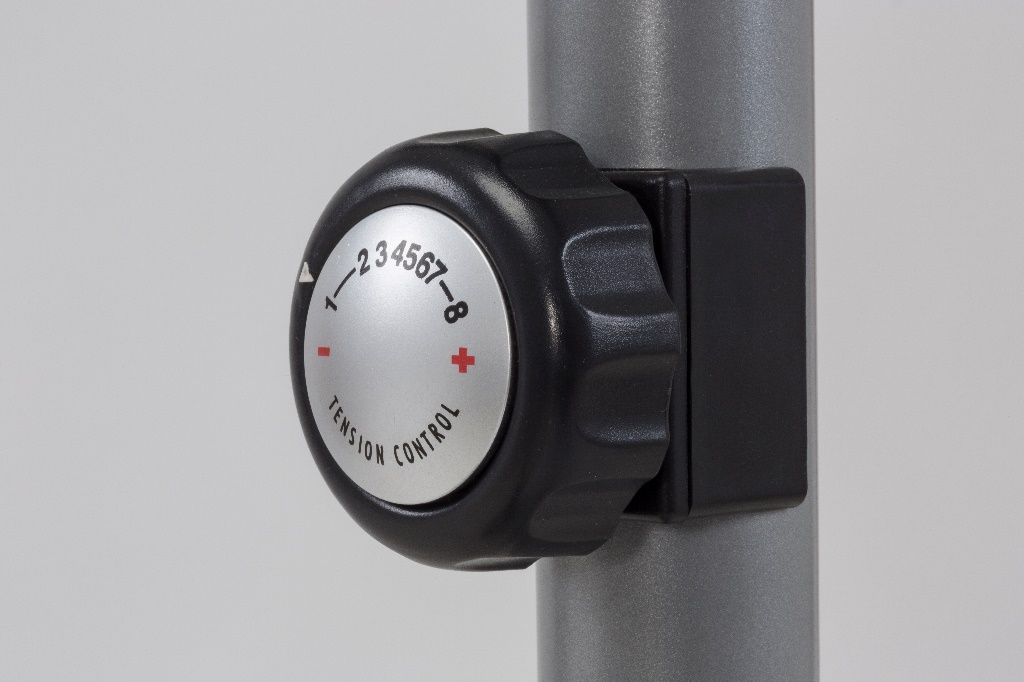 TræningscomputerHR-1539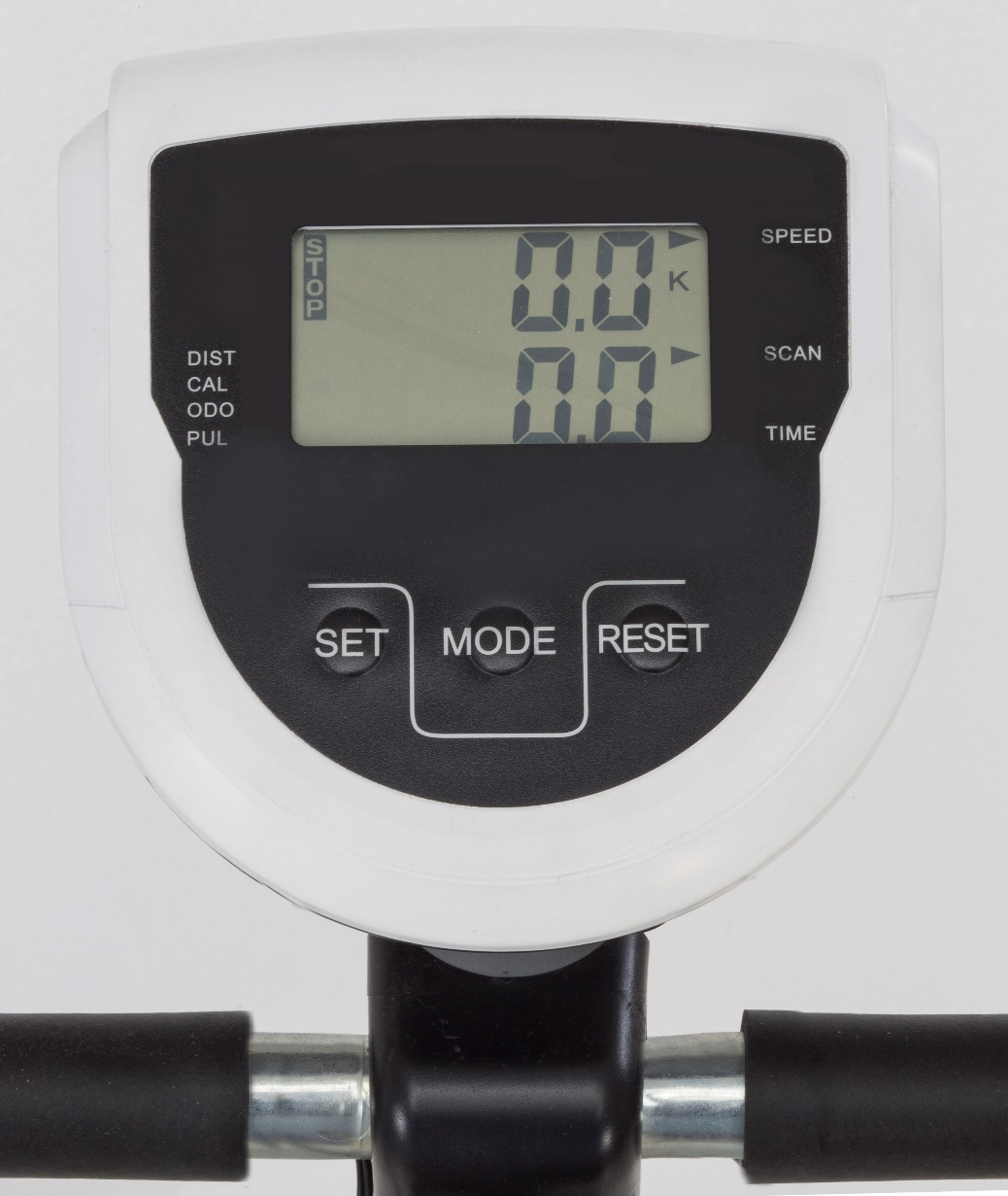 TAST FUNKTIONER:MODE: 	Denne bruges til at vælge og låse hvilken funktion man ønsker.SET:	Bruges til at indstille data i TIME(TID) – DISTANCE(DISTANCE) – CALORIES(KALORIER)RESET:	Bruges til at 0-stille alle data i displayet.VEJLEDNING:1*	AUTO ON/OFFDisplayet starter ved, blot et tryk på en af tasterne, eller ved at begynde at køre.Displayet slukker automatisk når der ikke har være aktivitet i 4 minutter.2*	RESETComputeren kan 0-stilles ved et tryk på MODE-tasten i 3-4 sekunder eller ved batteriskift.3*	MODETryk MODE til pilen, i displayet står ud for den funktion der ønskes vist, når pile blinker ud for den ønskede visning, tryk MODE så låses pilen. Vælges SCAN skiftes der mellem de forskellige datavisninger.FUNKTIONER:SPEED:	Viser den aktuelle træningshastighed. Max er 99.9 km/tTIME:	Tæller den tilbagelagte træningstid. Fra 00:00 til 99:59.DISTANCE:	Viser de tilbagelagte trænings kilometer fra 0.00 til 99.99 kmCALORIES: 	Viser den samlede mængde kalorier der er forbrændt under træningen fra 0 til 9999 cal.ODO:	Ved tryk på MODE indtil pilen står ved ODOMETER vises den samlede distance der er kørt under alle træninger.PULSE:	Tryk på MODE til pilen står ved PULSE, sæt hænderne på begge håndpulssensore på styret. Efter 30 sekunder vises den mest korrekte puls i displayet.SCAN:	Automatisk skift mellem de forskellige datavisninger, skifter for hvert 4.sekund.BATTERIER:	Hvis visningen i displayet bliver utydelig, skift batterier (2 stk. AA)	Brug af pulsmåler vil bruge mere strøm og derfor anbefales det at skifte batterier lidt oftere, for at få den bedste måling.NO.DESCRIPTIONQ'TYAComputer1SETA-1Cone cross screw2PCSBHandlebar set1PCSB-1End cap2PCSB-2Foam grip2PCSB-3Hand pulse sensor1SETCHandlebar post set1PCSC-1Cable(Upper)1PCSC-2Tension controller(Upper)1PCSDMain frame1PCSD-1Cable(Lower)1PCSD-2Tension controller(Lower)1PCSD-3Handlebar post plastic cover1PCSD-4Hex. Screw4PCSD-5Seatpost plastic1PCSD-6Knob for seat post1PCSD-7Sensor connection1PCSD-8Triangle screw1PCSD-9Bottom bracket2PCSD-10Ball retainer2PCSD-11Left thread1PCSD-12Have tooth washer1PCSD-13Hex. nut1PCSD-14Handlebar post cover1PCSD-15Tumbler cross self-drilling screw6PCSD-16LChain cover(Left)1PCSD-16RChain cover(Right)1PCSD-17Cone cross screw5PCSD-18Drive belt1PCSECrank set1SETE-1Crank1PCSE-2Plastic belt pully1PCSE-3Right thread1PCSE-4Without tooth washer1PCSFIdler clamping set1SETF-1Idler clamping1PCSF-2Idler1PCSF-3Hex. screw1PCSF-4Sleeve1PCSF-5Nylon nut2PCSF-6Flat washer3PCSGMagnetic control set1SETG-1Magnetic control1PCSG-2Bearing1PCSG-3Washer2PCSG-4Flat washer2PCSG-5Spring washer2PCSG-6Hes. screw2PCSG-7Wave washer1PCSHFlywheel set 1SETH-1Flywheel1PCSH-2One way ratchet wheel1PCSH-3Deep groove ball bearing 62031PCSH-4Mandril1PCSH-5Pulley1PCSH-6Deep groove ball bearing 60031PCSH-7Flat washer1PCSH-8Deep groove ball bearing 63001PCSH-9Sleeve1PCSH-10Deep groove ball bearing 60001PCSH-11Nut5PCSH-12Starlike washer2PCSI-1T-knob1PCSI-2Handlebar post cover1PCSI-3Sleeve1PCSI-4Spring washer1PCSI-5Flat washer1PCSI-6Semicircular washer4PCSI-7Carriage screw4PCSI-8Cap nut4PCSI-9Hex. wrench1PCSI-10Harpoon wrench1PCSJ-R&LPedal1SETJ-1Plastic belt pully1PCSJ-2Right thread1PCSJ-3Crank1PCSKFront stabilizer set1PCSK-1Front stabilizer1PCSK-2Front stabilizer end cap2PCSLRear stabilizer set1PCSL-1Rear stabilizer1PCSL-2Rear stabilizer end cap2PCSMSeat post set1SETM-1Seat post1PCSNSlider set1SETN-1slider1PCSN-2Saddle1PCSN-3Slider fixed set1PCSN-4End cap2PCSN-5Flat washer1PCSN-6horizontal adjusting knob1PCS